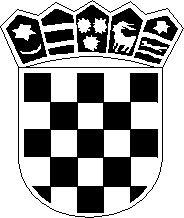 R E P U B L I K A H R V A T S K A OSNOVNA ŠKOLA SELASISAČKA 103, SELAKLASA: 112-01/20-01/ 01URBROJ:2176-19-01-20-26SELA, 6.11.2020-.godineNa temelju članka 107. Zakona o odgoju i obrazovanju u osnovnoj i srednjoj školi („Narodne novine“ broj 87/08., 86/09., 92/10., 105/10.-ispr, 90/11.,5/12., 16/12., 86/12., 94/13., 136/14.-RUSRH, 152/14., 7/17. i 68/18.) i članka 7. Pravilnika o postupku zapošljavanja te procjeni i vrednovanju kandidata za zapošljavanje i Pravilnika o radu OŠ Sela( u daljnjem tekstu : Pravilnik ), ravnateljica Osnovne škole Sela  objavljuje:NATJEČAJza zasnivanje radnog odnosaVoditelj računovodstva (m/ž), 1 izvršitelj, 40 sati ukupnog radnog vremena na neodređeno radno vrijemeNa natječaj se mogu javiti muške i ženske osobe u skladu sa Zakonom o ravnopravnosti spolova (Narodne novine 82/08. i 69/17.)Uvjeti: završen diplomski sveučilišni studij ekonomije odnosno preddiplomski ili stručni studij ekonomije – računovodstveni ili financijski smjer za sve navedene struke odnosno viša ili visoka stručna sprema ekonomske struke – računovodstvenog ili financijskog smjera stečena prema ranijim propisima- opći i posebni uvjeti prema čl.105. i 106. Zakona o odgoju i obrazovanju u osnovnoj i srednjoj školi (NN 87/08, 86/09, 92/10, 105/10-ispravak, 90/11, 5/12, 16/12, 86/12, 126/12, 94/13, 152/14, 07/17 i 68/18)  i  Pravilnika o radu Osnovne škole Sela,- radno iskustvo 1 godine na navedenim poslovima.Prijava kandidata mora biti vlastoručno potpisana i obvezno treba sadržavati ime i prezime, adresu i podatke za kontakt, broj telefona/mobitel i e-mail adresu.U prijavi na natječaj navesti adresu odnosno e-mail adresu na koju će se dostaviti obavijest o datumu i vremenu procjene odnosno testiranja. Uz prijavu na natječaj potrebno je priložiti:životopispresliku dokaza o stupnju i vrsti stručne spreme dokaz o državljanstvuuvjerenje da nije pod istragom i da se protiv kandidata/kinje ne vodi kazneni postupak glede zapreka za zasnivanje radnog odnosa iz članka 106. Zakona o odgoju i obrazovanju u osnovnoj i srednjoj školi ne starije od 30 dana i od dana raspisivanja natječajaelektronički zapis ili potvrdu o podacima evidentiranim u matičnoj evidenciji Hrvatskog zavoda za mirovinsko osiguranje.Prijava kandidata mora biti vlastoručno potpisana i obvezno treba sadržavati ime i prezime, adresu i podatke za kontakt, broj telefona/mobitel i e-mail adresu.Navedene isprave odnosno prilozi dostavljaju se u neovjerenoj preslici. Prije sklapanja ugovora o radu odabrani/a kandidat/kinja dužan/na je sve navedene priloge odnosno isprave dostaviti u izvorniku ili u preslici ovjerenoj od strane javnog bilježnika sukladno Zakonu o javnom bilježništvu  (Narodne novine broj 78/93., 29/94., 162/98., 16/07., 75/09., 120/16. )Kandidat/kinja koji/a ostvaruje pravo prednosti pri zapošljavanju na temelju članka 102. stavaka 1.-3. Zakona o hrvatskim braniteljima iz Domovinskog rata i članovima njihovih obitelji (Narodne novine 121/17.), članka 48.f Zakona o zaštiti vojnih i civilnih invalida rata (Narodne novine broj 33/92., 57/92., 77/92., 27/93., 58/93., 02/94., 76/94., 108/95., 108/96., 82/01., 103/03 i 148/13) ili članka 9. Zakona o profesionalnoj rehabilitaciji i zapošljavanju osoba s invaliditetom (Narodne novine broj 157/13., 152/14. i 39/18.) dužan/na je u prijavi na javni natječaj pozvati se na to pravo i uz prijavu na natječaj pored navedenih isprava odnosno priloga priložiti svu propisanu dokumentaciju prema posebnom zakonu te ima prednost u odnosu na ostale kandidate/kinje samo pod jednakim uvjetima.Kandidat/kinja koji/a se poziva na pravo prednosti pri zapošljavanju na temelju članka 102. stavaka 1.-3. Zakona o hrvatskim braniteljima iz Domovinskog rata i članovima njihovih obitelji dužan/a je uz prijavu na natječaj pored navedenih isprava odnosno priloga priložiti i sve potrebne dokaze iz članka 103. stavka 1. Zakona o hrvatskim braniteljima iz Domovinskog rata i članovima njihovih obitelji koji su dostupni na poveznici Ministarstva hrvatskih branitelja:https://branitelji.gov.hr/UserDocsImages//NG/12%20Prosinac/Zapo%C5%A1ljavanje//Popis%20dokaza%20za%20ostvarivanje%20prava%20prednosti%20pri%20zapo%C5%A1ljavanju.pdfKandidat/kinja koji/a je pravodobno dostavio/la potpunu prijavu sa svim prilozima odnosno ispravama i ispunjava uvjete natječaja dužan/a je pristupiti procjeni odnosno testiranju prema odredbama Pravilnika o postupku zapošljavanja te procjeni i vrednovanju kandidata za zapošljavanje u Osnovnoj školi Sela. http://os-sela-sk.skole./attachment/Pravilnik_o_zaposljavanju.pdfPodručje provjere, pravni i drugi izvori te uputa za pripremu kandidata za testiranje bit će objavljeni najmanje tri dana prije održavanja testiranja na mrežnim stranicama škole u rubrici „Natječaji“.Kandidati koji ne pristupe provjeri smatrat će se da su odustali od prijave na natječaj.Kandidat/kinja vlastoručno potpisanom prijavom na natječaj daje privolu za obradu osobnih podataka navedenih u svim dostavljenim prilozima odnosno ispravama za potrebe provedbe natječajnog postupka sukladno važećim propisima o zaštiti osobnih podataka.Rok za podnošenje prijave na natječaj je osam dana od dana objave natječaja, odnosno od 6.11.2020.godine do 14.11.2020.godine.Prijave na natječaj dostavljaju se u roku od 8 dana od dana objave natječaja neposredno ili poštom na adresu Osnovna škola Sela, Sisačka 103, 44273 Sela  s naznakom „za natječaj“.Nepravodobne i nepotpune prijave neće se razmatrati. Natječajna dokumentacija se ne vraća kandidatima.O rezultatima natječaja pristupnici će biti obaviješteni putem web stranice Škole u rubrici „Natječaji“ u roku od 15 dana od dana donošenja odluke.Ravnateljica : ______________________/Draženka Kušević, dipl.uč../